Publicado en Madrid el 11/03/2024 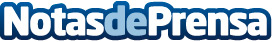 ANCYPEL, galardonada con el Premio a la  "Asociación más comprometida con el E-Learning" en EXPOELEARNING 2024El galardón reconoce el proyecto "Libro buenas prácticas eLearning" de ANCYPEL como contribución significativa a la innovación en la formación y al impulso de la transformación digital en organizaciones e individuos Datos de contacto:Ana Verónica García Comunicación ANCYPEL91 0 09 94 29Nota de prensa publicada en: https://www.notasdeprensa.es/ancypel-galardonada-con-el-premio-a-la Categorias: Nacional Educación Premios Innovación Tecnológica Digital Actualidad Empresarial http://www.notasdeprensa.es